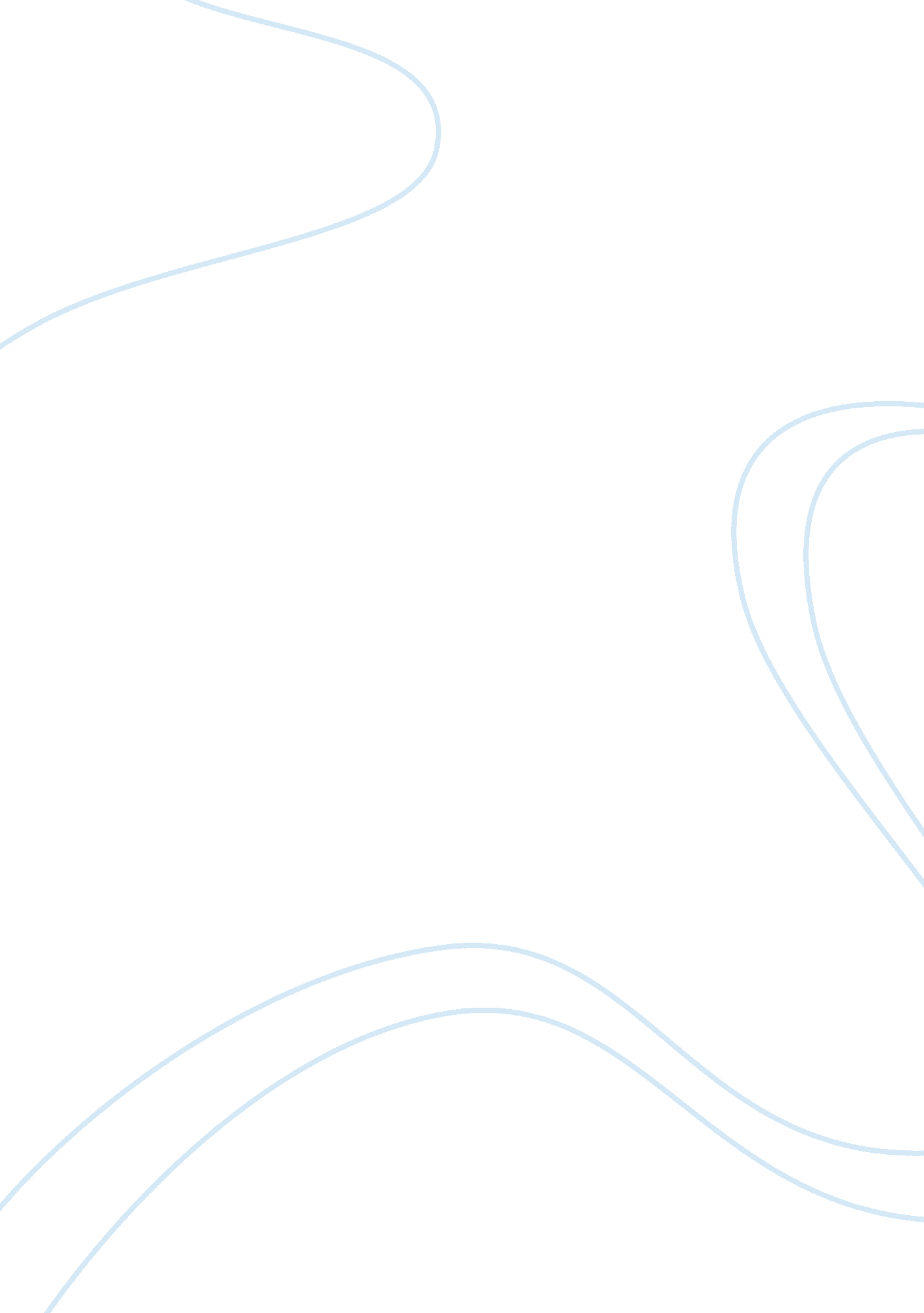 Effective communication assignmentLinguistics, English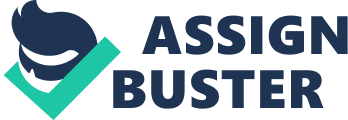 Effectiveness of Communication When Waving Out Someone in Traffic According to Kopp and Wachsmuth (171), communication is an act of words, sound or signal to pass information or idea from one person to another. Since communication takes place between two opponents that is the sender and the receiver, the effectiveness of communication is then said to occur only when the sender transmits information to the receiver who acknowledges reception by response. As in the case above, waving out to someone in traffic is not a definite illustration that information has been effectively communicated. However, it is factual when the opponent responds back through physical action or showing by gesture as an illustration that the information has been received. 
Waving somebody through a traffic forms part of gestures in communication, the use of gesture diligently forms part of almost 60 % of effective communication because people use most of the body parts as more as words to communicate effectively. The use of gesture varies depending on culture and class within the society. Therefore, as in the above case, when the respondent turns and takes action through positive response towards an expressive interest of the sender, then effective communication said to have taken place. Besides, it is the belief between the two parties who are engaged in the communication process to point out whether the information has been rightfully communicated. Ultimately, the effectiveness of communication by waving out someone in traffic is, therefore, depended on positive action or reaction of the respondent. If there is no positive action then, it is deemed ineffective (Kopp and Wachsmuth171) 
Works cited: 
Kopp, Stefan and Wachsmuth, Ipke. Gesture in embodied communication and human-computer interaction: 8th International Gesture Workshop, GW 2009, Bielefeld, Germany, February 25-27, 2009; revised selected papers. Berlin: Springer, 2010. Print. 